      Об отмене постановления администрации     от 10.06.2022 года №27                В связи отсутствием регистрации на сайте torgi.gov.ru администрация Испуханского сельского поселения Красночетайского  района Чувашской Республики  п о с т а н о в л я е т:Отмененить постановление администрации Испуханского сельского поселения от 10.06.2022 года №27 « О  проведении торгов  (открытого аукциона). Опубликовать на официальном сайте администрации Испуханского сельского поселения Красночетайского района Чувашской Республики.  Глава Испуханского сельского поселения                                                                   Е.Ф.Лаврентьева           ЧĂВАШ РЕСПУБЛИКИХЕРЛЕ ЧУТАЙ  РАЙОНĚ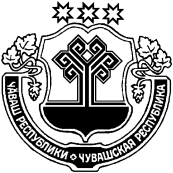 ЧУВАШСКАЯ РЕСПУБЛИКАКРАСНОЧЕТАЙСКИЙ  РАЙОНТРАЛЬКАССИИ  ЯЛ ПОСЕЛЕНИЙĚНАДМИНИСТРАЦИЙĚЙЫШАНУ27 июня   2022   32 № -леТралькасси ялеАДМИНИСТРАЦИЯИСПУХАНСКОГО СЕЛЬСКОГОПОСЕЛЕНИЯПОСТАНОВЛЕНИЕ27 июня  2022   №32 деревня Испуханы